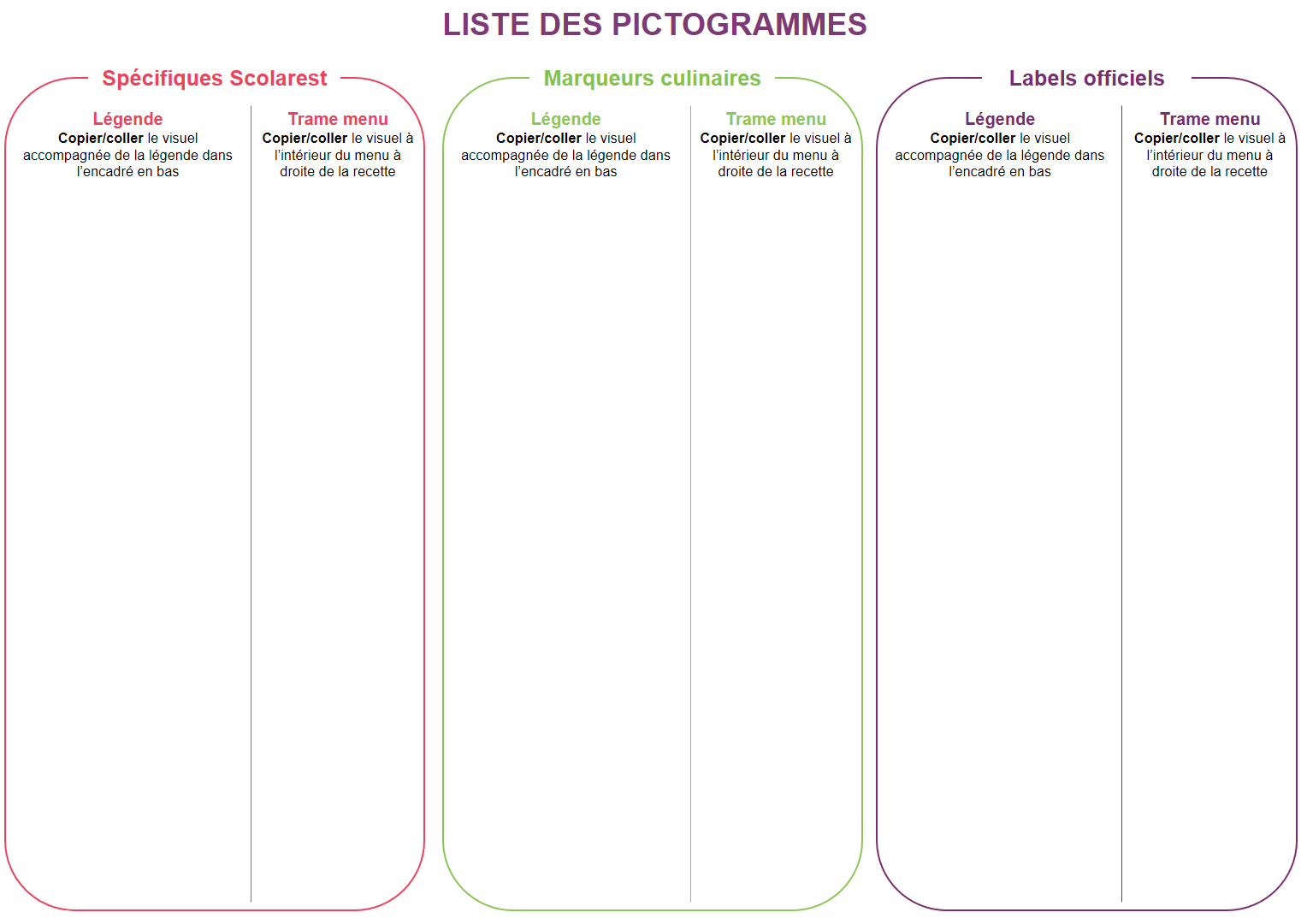 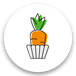 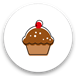 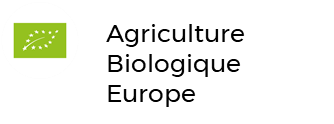 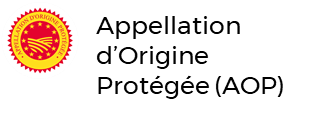 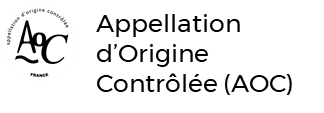 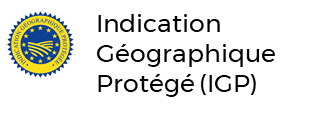 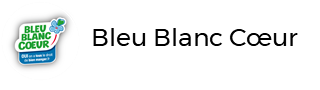 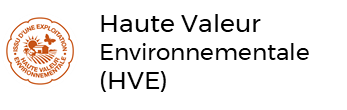 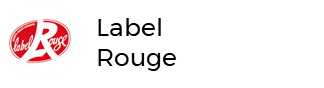 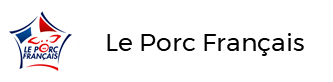 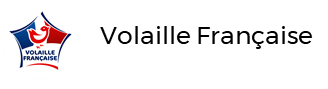 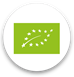 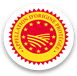 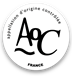 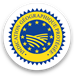 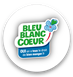 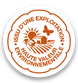 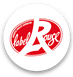 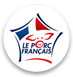 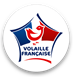 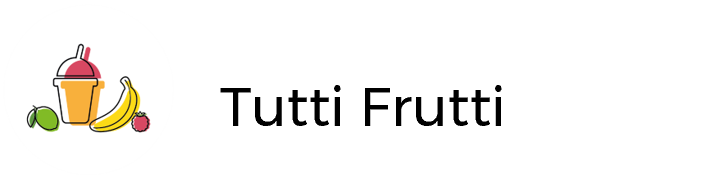 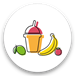 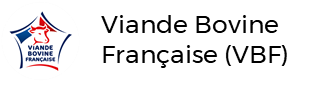 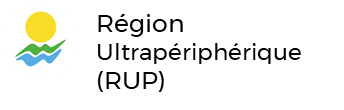 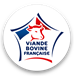 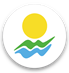 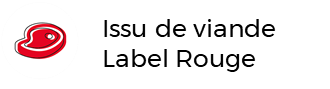 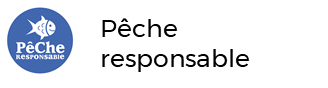 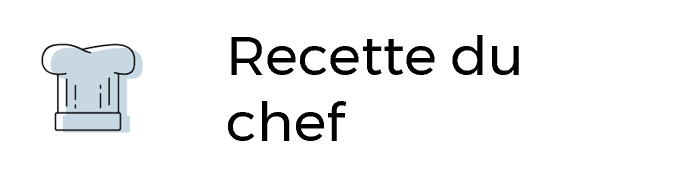 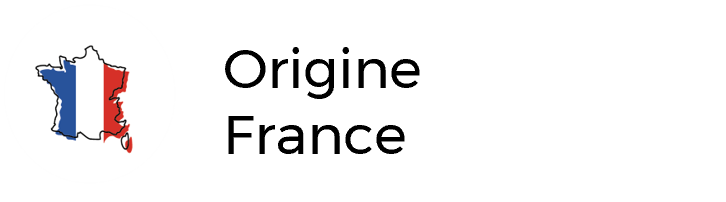 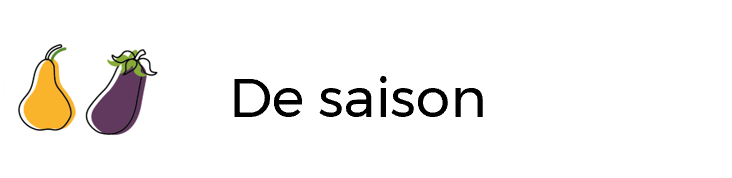 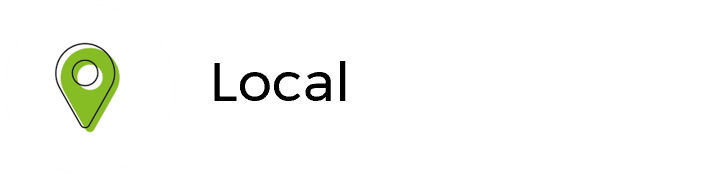 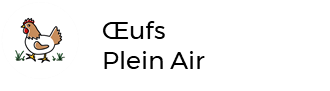 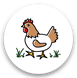 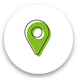 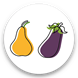 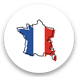 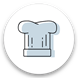 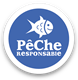 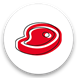 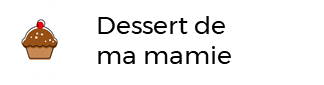 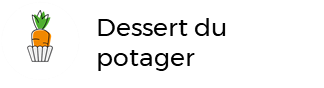 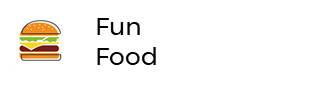 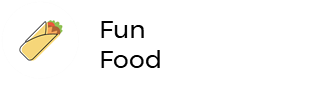 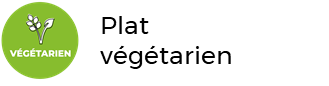 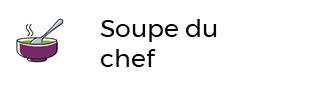 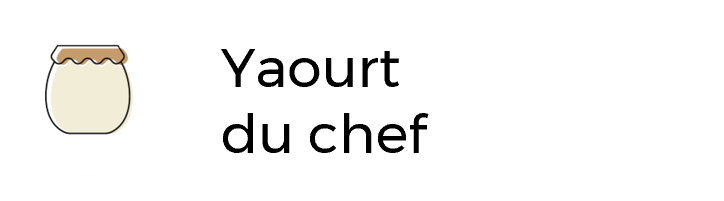 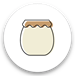 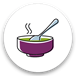 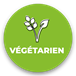 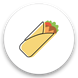 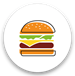 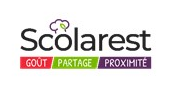 Dejeuner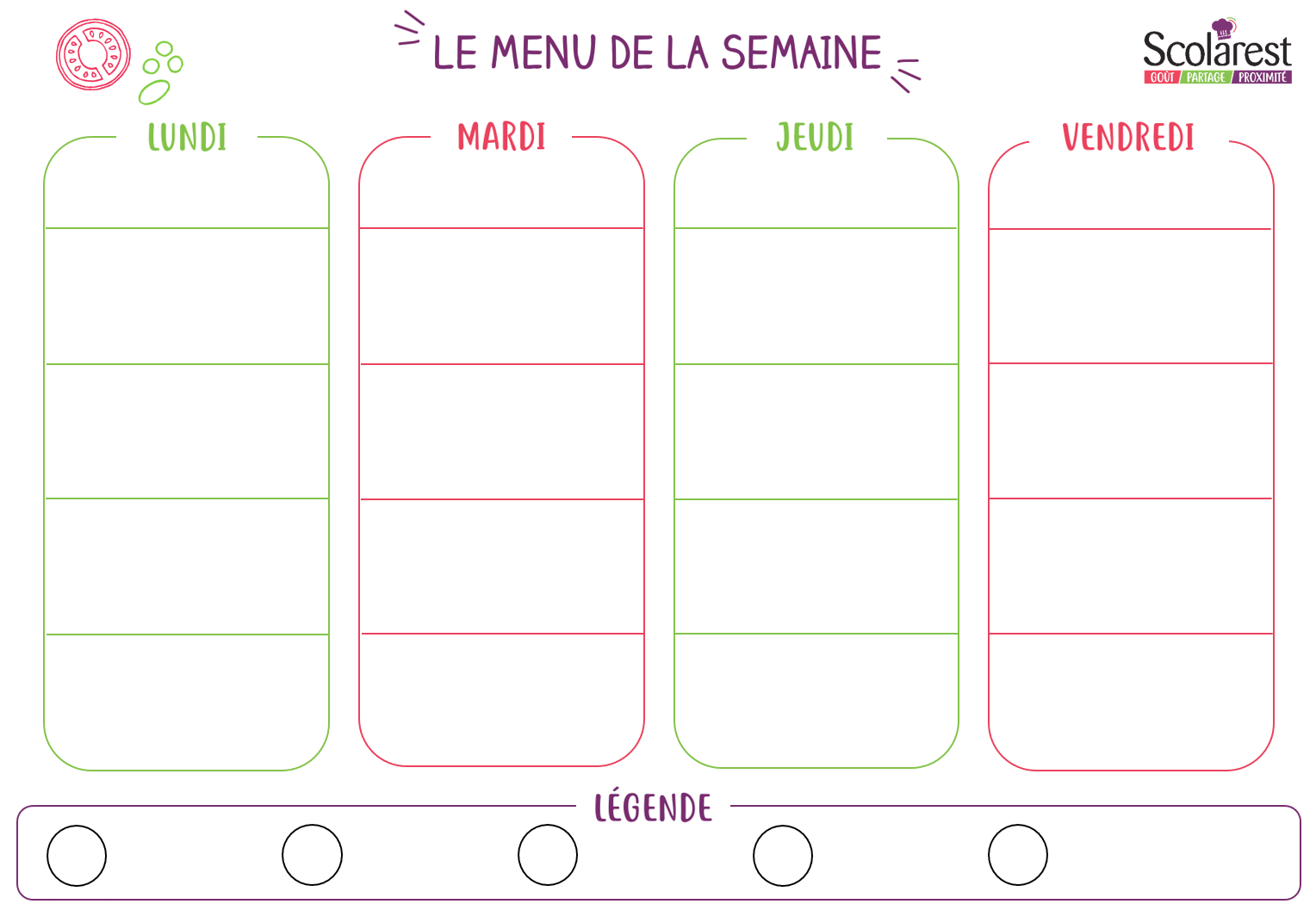 DejeunerDejeunerDejeunerDejeunerDejeunerDejeunerDejeunerDejeuner22/0523/0525/0526/05Tomates vinaigretteCarottes râpées Laitue icebergSalade de pâtesConcombre vinaigretteCrêpe emmentalDuo de melonsŒufs dursSalade de cœur de laituePastèqueBetteraves cibouletteTerrine de campagneLaitue icebergSalade du pêcheurRouelle de surimi émulsion citronnéeTabouléRissolette de porcOmelette au fromagePomme sautéesBrocolisBolognaise au bœufColin d'alaska sauce vin blancMacaronisCarottes glacées à l’orangeNems de volailleCabillaud façon brandadeRiz créoleÉpinards à la crèmePoisson meunièreBlé sautéCourgettes persilléesGoudaSamosCantalEdamFromage fondu emmentalMimoletteFromage carré fraisSamosBûche EmmentalCamembertFromage brebiscremeYaourt nature sucreTarte aux pommesFromage blanc aux fruitsCorbeille de fruitsCompote de pommesFlan nappé caramelÎle flottanteCorbeille de fruitsSalade de fruits exotiquesFlan vanille Muffins aux fruits rougesCorbeille de fruitsPetit suisse aux fruitsMadeleines Ind.Dessert de pommes et abricots (compote)Corbeille de fruits